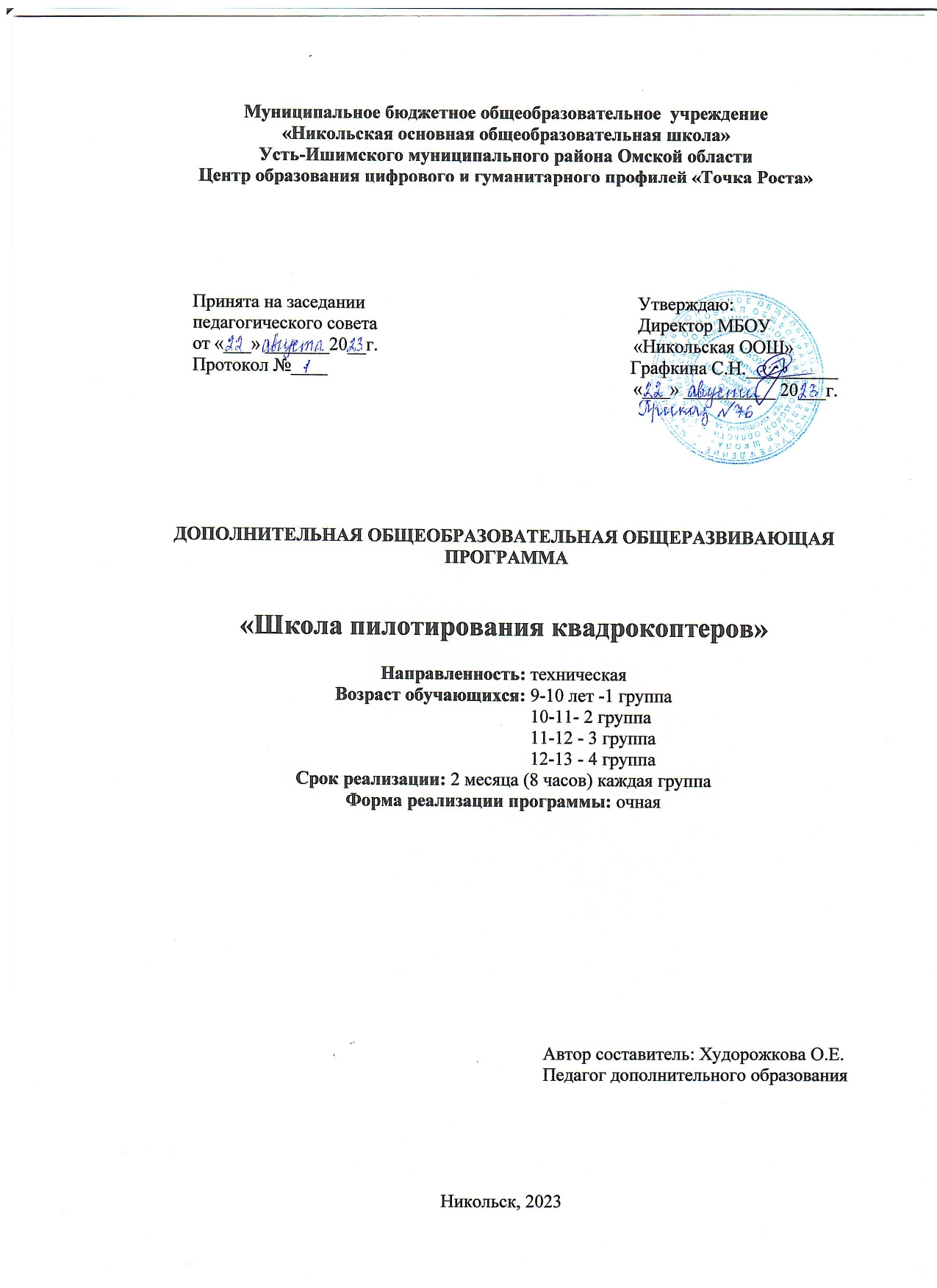 ПОЯСНИТЕЛЬНАЯ ЗАПИСКАДополнительная общеобразовательная общеразвивающая программа «Школьный квадрокоптер» предназначена для реализации в сетевой форме образовательными организациями, осуществляющими работу по программам дополнительного образования технической направленности.Программа предполагает дополнительное образование детей в области конструирования, моделирования и беспилотной авиации, программа также направлена на формирование у детей знаний и навыков, необходимых для работы с беспилотными авиационными системами.Программа позволяет создавать благоприятные условия для развития технических способностей школьников. Настоящая программа соответствует общекультурному уровню освоения и предполагает удовлетворение познавательного интереса обучающегося, расширение его информированности в области беспилотных летательных аппаратов и систем, а также обогащение навыками общения и приобретение умений совместной деятельности в освоении программы.Данная программа разработана в соответствии:- с приказом министерства просвещения Российской Федерации от 9 ноября 2018 г. № 196 "Об утверждении порядка организации и осуществления образовательной деятельности по дополнительным общеобразовательным программам"- Федеральным законом от 29 декабря 2012 г. № 273-ФЗ "Об образовании в Российской Федерации"- Концепцией развития дополнительного образования детей от 04.09.2014 г. № 1726-рНаправленность программы: техническаяВид образовательной программы: учебно-познавательная.Новизна настоящей образовательной программы заключается в том, что она интегрирует в себе достижения современных и инновационных направлений в малой беспилотной авиации.Актуальность программы В настоящее время наблюдается рост интереса к беспилотной авиации как инновационному направлению развития современной техники, хотя история развития этого направления началась уже более 100 лет тому назад. Развитие современных и перспективных технологий позволяет сегодня беспилотным летательным аппаратам успешно выполнять такие функции, которые в прошлом были им недоступны или выполнялись другими силами и средствами.Благодаря росту возможностей и повышению доступности дронов, потенциал использования их в разных сферах экономики стремительно растёт. Это создало необходимость в новой профессии: оператор БАС. Стратегическая задача курса состоит в подготовке специалистов по конструированию, программированию и эксплуатации БАС.Настоящая образовательная программа позволяет не только обучить ребенка моделировать и конструировать БПЛА, но и подготовить обучающихся к планированию и организации работы над разноуровневыми техническими проектами и в дальнейшем осуществить осознанный выбор вида деятельности в техническом творчестве.Педагогическая  целесообразность настоящей программы заключается в том, что после ее освоения обучающиеся получат знания и умения, которые позволят им понять основы устройства беспилотного летательного аппарата, принципы работы всех его систем и их взаимодействия, а также управление БПЛА. Использование различных инструментов развития  (игропрактика, командная работа) детей позволит сформировать у ребенка целостную систему знаний, умений и навыков.2. Цели и задачи программы.Целью программы является формирование у обучающихся устойчивых навыков по следующим направлениям: проектная деятельность, теория решения изобретательских задач, работа в команде, аэродинамика и конструирование беспилотных летательных аппаратов, основы радиоэлектроники и схемотехники, программирование микроконтроллеров, лётная эксплуатация беспилотных авиационных систем. Программа направлена на развитие в ребенке интереса к проектной, конструкторской и предпринимательской деятельности, значительно расширяющей кругозор и образованность ребенка.Задачи:Образовательные задачи:сформировать у обучающихся устойчивые знания в области моделирования и конструирования БАС;развить у обучающихся технологические навыки конструирования;сформировать у обучающихся навыки современного организационно-экономического мышления, обеспечивающих социальную адаптацию в условиях рыночных отношений.Развивающие задачи:поддержать самостоятельность в учебно-познавательной деятельности;развить способность к самореализации и целеустремлённости;сформировать техническое мышление и творческий подход к работе;развить навыки научно-исследовательской, инженерно-конструкторской и проектной деятельности;расширить ассоциативные возможности мышления.Воспитательные   задачи:сформировать коммуникативную культуру, внимание, уважение к людям;воспитать трудолюбие, развить трудовые умения и навыки, расширить политехнический кругозор и умение планировать работу по реализации замысла, предвидение результата и его достижение;сформировать способности к продуктивному общению и сотрудничеству со сверстниками и взрослыми в процессе творческой деятельности.Соответствие программы возрастным особенностям.Программа ориентирована на дополнительное образование учащихся среднего школьного возраста (9-13 лет). Особенностью детей этого возраста является то, что в этот период происходит главное в развитии мышления – овладение подростком процессом образования понятий, который ведет к высшей форме интеллектуальной деятельности, новым способам поведения. Функция образования понятий лежит в основе всех интеллектуальных изменений в этом возрасте. Для возраста 9-13 лет характерно господство детского сообщества над взрослым. Здесь складывается новая социальная ситуация развития. Идеальная форма – то, что ребенок осваивает в этом возрасте, с чем он реально взаимодействует, – это область моральных норм, на основе которых строятся социальные взаимоотношения. Общение со своими сверстниками – ведущий тип деятельности в этом возрасте. Именно здесь осваиваются нормы социального поведения, нормы морали, здесь устанавливаются отношения равенства и уважения друг к другу.Срок реализации программы: 8 академических часаФормы обучения: очнаяРежим занятий: 1 раз в неделю по 1 часу.Количество обучающихся в группе: 5-10 человекСостав группы: постоянныйОсобенности набора детей: свободныйУровень реализации данной программы: ознакомительный.Ожидаемый результатПредметные:приобретение обучающимися знаний в области моделирования и конструирования БАС;занятия по настоящей программе помогут обучающимся сформировать технологические навыки;сформированность навыков современного организационно-экономического мышления, обеспечивающая социальную адаптацию в условиях рыночных отношений.Метапредметные:сформированность у обучающихся самостоятельности в учебно-познавательной деятельности;развитие способности к самореализации и целеустремлённости;сформированность у обучающихся технического мышления и творческого подхода к работе; развитость навыков научно-исследовательской, инженерно-конструкторской и проектной деятельностиу обучающихся;развитые ассоциативные возможности мышления у обучающихся.Личностные:сформированность коммуникативной культуры обучающихся, внимание, уважение к людям;развитиетрудолюбия, трудовых умений и навыков, широкий политехнический кругозор;сформированность умения планировать работу по реализации замысла,способность предвидеть результат и достигать его, при необходимости вносить коррективы в первоначальный замысел;сформированность способности к продуктивному общению и сотрудничеству со сверстниками и взрослыми в процессе творческой деятельности.УЧЕБНО-ТЕМАТИЧЕСКИЙ ПЛАНСодержание программыВведение. Содержание курса. История развития квадрокоптеров. Вводная лекция о содержании курса. Техника безопасности. История развития квадрокоптеров. Принципы управления,виды и строение БПЛА. Аэродинамика – наука о полете. 2. Основы электричества. Основные понятия электричества. Светодиод. Переменное  сопротивление. Транзисторы3. Пилотирование квадрокоптера. Обучение навыкам пилотирования квадрокоптера на примере игрушки заводской сборки. Управление полётом мультикоптера. Принцип функционирования полётного контроллера и аппаратуры управления. Основы настройки полётного контроллера с помощью телефона. Настройка аппаратуры управления. Инструктаж по технике безопасности полетов. Первые учебные полёты: «взлёт/посадка». Полёты: «удержание на заданной высоте», перемещения «вперед-назад», «влево- вправо». Разбор аварийных ситуаций.Предполагаемые результатыПредполагаемые результаты освоения полного курса обучения по дополнительной общеобразовательной общеразвивающей программе «Беспилотные летательные аппараты» сформулированы исходя из требований к знаниям, умениям, навыкам, которые учащиеся должны приобрести в процессе обучения на всех годах, с учетом целей и поставленных задач.Личностные результаты:уважительное отношение к культуре своего народа;ответственное отношение к обучению;готовность и способность к саморазвитию и самообразованию на основе мотивации к обучению и познанию в области научных технологий;бережное отношение к духовным ценностям;нравственное сознание, чувство, поведение на основе сознательного усвоения общечеловеческих нравственных ценностей;эстетические потребности, ценности и чувства.Метапредметные результаты:Учащиеся научатся на доступном уровне:осваивать способы решения проблем творческого и научного характера и определения наиболее эффективных способов достижения результата;организовывать сотрудничество с педагогом и сверстниками, работать в группе;владеть основами самоконтроля, самооценки;продуктивно общаться и взаимодействовать;развивать художественные, психомоторные, коммуникативные способности;развивать наблюдательность, ассоциативное мышление, эстетический и художественный вкус и творческое воображение.Предметные результаты:Учащиеся познакомятся:с технологией изготовления квадракоптера из бросового материала, со схемами изготовления квадракоптера, с историей возникновения квадракоптерас правилами ТБ, со схемами изготовления.Учащиеся научатся:подбирать корпус, соответствующие цепи, подбирать цвета для  изделий;читать схемы, самостоятельно собирать поделки по схемам, выбирать изделия, которые сами дети будут выполнять.обращаться с колющими и режущими инструментами, клеящими составами, Учащиеся получат возможность приобрести:первоначальные представления о влиянии научного творчества на развития эстетического вкуса, воображения;навыки исполнения поделок из бумаги, картона, пластмасса!Условия реализации программыСписок литературыНаименование Кол-во часов1.Введение. Содержание курса. История развития квадрокоптеров.12.Основы электричества13.Пилотирование квадрокоптера.Обучение навыкам пилотирования квадрокоптера на примере игрушки заводской сборки. Управление полётом мультикоптера.Принцип функционирования полётного контроллера и аппаратуры управленияОсновы настройки полётного контроллера с помощью телефона. Настройка аппаратуры управления.6ИТОГО:8ТемаМатериально-техническое обеспечениеИнформационно-образовательные ресурсыУчебно-методическое обеспечениеКадровое обеспечение1.Введение. Содержание курса. История развития квадрокоптеров.Доска, ноутбук, проекторВидео альбомы заданий.Презентация.Альбомы заданий.Педагог дополнительного образования2.Основы электричестваДоска, ноутбук, проектор-ПрезентацияАльбом по сборке деталей,   интерактивные схемы.Педагог дополнительного образования3.Пилотирование квадрокоптера.Обучение навыкам пилотирования квадрокоптера на примере игрушки заводской сборки. Управление полётом мультикоптера.Принцип функционирования полётного контроллера и аппаратуры управленияОсновы настройки полётного контроллера с помощью телефона. Настройка аппаратуры управления.Доска, ноутбук, проектор, квадрокоптер.ФотоПрезентация, карточки,схемы, альбом с заданиями.Педагог дополнительного образования1Белинская Ю.С. Реализация типовых маневров четырехвинтового вертолета. Молодежный научно-технический вестник. МГТУ им. Н.Э. Баумана. Электрон.журн. 2013. №4. Режим доступа: http://sntbul.bmstu.ru/doc/551872.html (дата обращения 31.10.2016).2Гурьянов А. Е. Моделирование управления квадрокоптером Инженерный вестник. МГТУ им. Н.Э. Баумана. Электрон.журн. 2014 №8 Режим доступа: http://engbul.bmstu.ru/doc/723331.html (дата обращения 31.10.2016).3Ефимов.Е.ПрограммируемквадрокоптернаArduino:Режимдоступа: http://habrahabr.ru/post/227425/(дата обращения31.10.2016).4Институт транспорта и связи. Основы аэродинамики и динамики полета. Рига, 2010.Режимдоступа: http://www.reaa.ru/yabbfilesB/Attachments/Osnovy_ajerodtnamiki_Riga.pdf(дата обращения31.10.2016).5Канатников А.Н., Крищенко А.П., Ткачев С.Б. Допустимые пространственные траекориибеспилотного летательного аппарата в вертикальной плоскости.Наука и образование. МГТУ им. Н.Э. Баумана. Электрон.журн. 2012. №3. Режим доступа: http://technomag.bmstu.ru/doc/367724.html (дата обращения 31.10.2016).6Мартынов А.К. Экспериментальная аэродинамика. М.: Государственное издательствообороннойпромышленности,1950.479с.13.МирошникИ.В.Теория автоматического управления. Линейные системы. СПб: Питер, 2005. 337